LUM4SKLOP: GRAFIKAVSEBINA: ODTIS, GRAFIČNI LIST, MATRICAKaj vidiš na spodnji fotografiji? Kako je podoba sonca narejena? 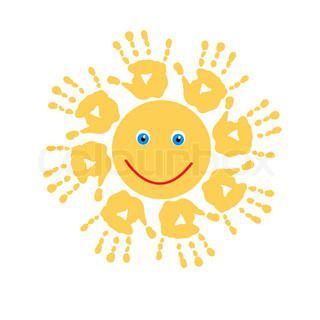 Kaj še lahko odtisnemo? Lahko odtisnemo tudi lego kocko? Pluta zamašek? Kadar odtiskujemo manjši predmet kot je to pluta zamašek pravimo, da je ta predmet pečatnik ter da tiskamo s pečatnikom. Kadar pa odtisnemo eno večjo površino, pa pravimo, da je ta površina matrica, papir na katerega smo odtisnili to večjo površino-matrico pa imenujemo grafični list. Danes boš izdelal MONOTIPIJO. Monotipija je grafična tehnika, pri kateri nastane samo en odtis. Za izdelavo monotipije boš potreboval: tempera barvo, kuhinjsko olje, aluminijasto folijo, palčko za čiščenje ušes in list papirja. Aluminijasto folijo izreži, da bo velika kot je velik tvoj list papirja. Stisni malo tempera barve v lonček, vanjo pa dodaj kapljico olja (da se barva ne bo prehitro sušila). Barve ne redči z vodo!S to barvo pobarvaj aluminijasto folijo. Ne pobarvaj je čisto do roba. Pobarvaj tisto stran, ki se manj sveti. Nato na barvo s palčko za čiščenje ušes nariši pomladni travnik z rožicami. Barva se bo tam, kjer boš risal, odstranila. Riši hitro, da se barva ne bo posušila. Nato na folijo položi list papirja in ga dobro pritisni na podlago. List previdno odstrani. In na listu papirja, ki si ga položil na folijo, je nastal odtis. ☺Več o izdelavi take grafike si lahko ogledaš na tej povezavi:  shorturl.at/hivES                Klikni na mapo z imenom 2_GBJ_KAKO USTVARITI GRAFIKO DOMA. 